О результатах административного обследования в Аскинском районе	28 мая 2016 года должностным лицом Управления Россельхознадзора по Республике Башкортостан проведено административное обследование объекта земельных отношений. На основании информации, полученной с помощью изучения аэрокосмических снимков местности, использования данных Портала услуг «Публичная кадастровая карта», филиала ФГБУ «Федеральная кадастровая палата Росреестра» по Республике Башкортостан, выписки из Государственного реестра прав на недвижимое имущество и сделок с ним, по результатам  визуального осмотра земельного участка сельскохозяйственного назначения в границах кадастрового квартала 02:04:180701 выявлена несанкционированная  свалка твердых бытовых  отходов. Результаты оформлены актом административного обследования  объекта  земельных  отношений.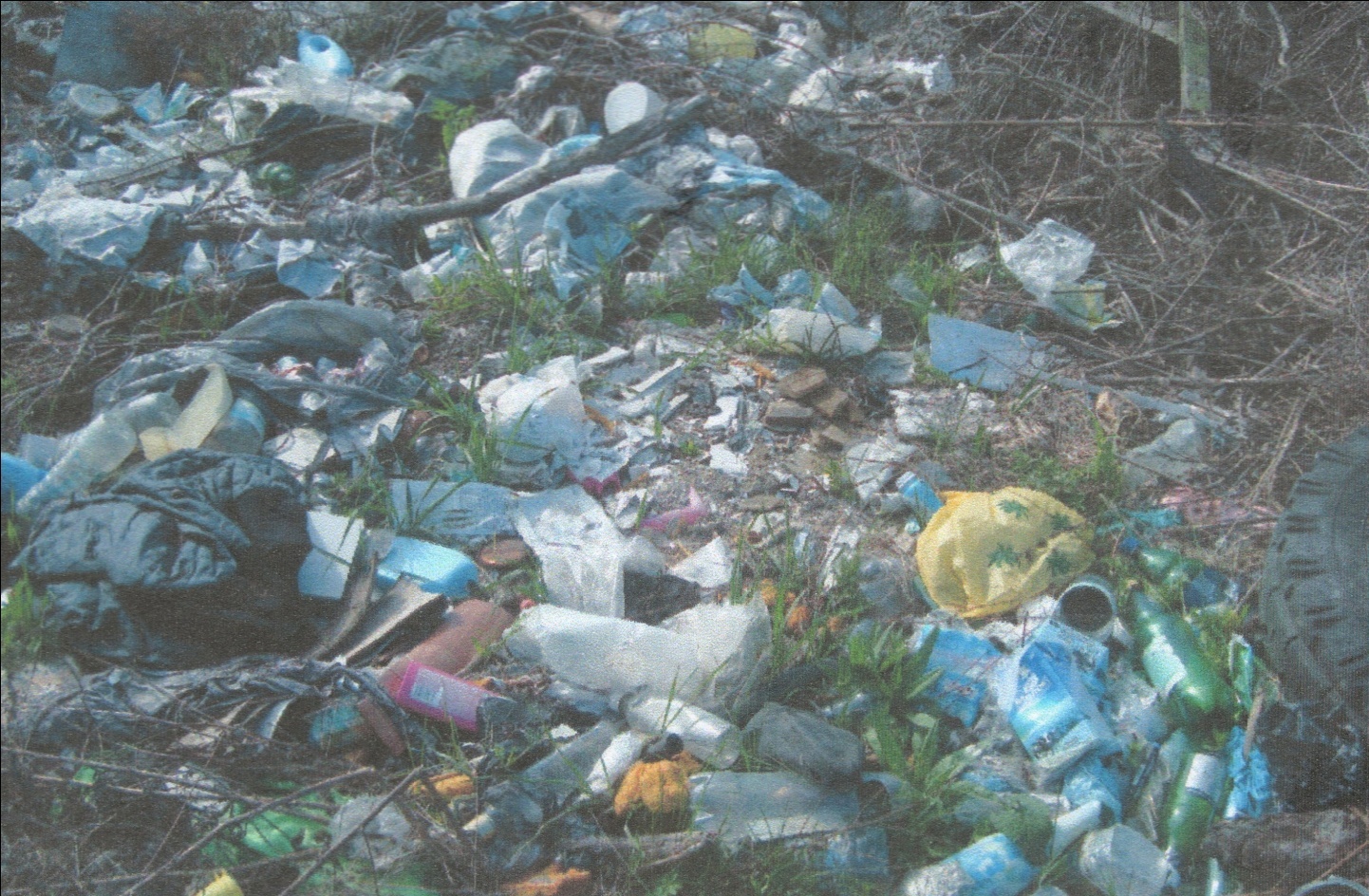 